16-17 мая 2017Город Махачкала, Республика ДагестанРЕГИСТРАЦИОННАЯ ФОРМАЗаявки направлять:E-mail в Москве: rusunisw@mail.ru   Tel.: +7-495-649-97-92Информация об участнике:Первый международный Северо - Кавказский Симпозиум социальных работников «Северный Кавказ – территория социального партнерства» Фамилия            Имя      Имя      Имя         Отчество Организация Организация ДолжностьДолжностьДолжностьПаспортные данные:  Паспортные данные:  Паспортные данные:  Паспортные данные:  Паспортные данные:  Страна или регион:  Страна или регион:  Страна или регион:  Страна или регион:  Страна или регион:  Aдрес: Aдрес: Aдрес: Aдрес: Aдрес: Телефон:  Телефон:  Телефон:  Факс: Факс: e-mail : e-mail : e-mail : e-mail : e-mail : Полное название круглого стола, в работе которого Вы будете принимать участПолное название круглого стола, в работе которого Вы будете принимать участПолное название круглого стола, в работе которого Вы будете принимать участПолное название круглого стола, в работе которого Вы будете принимать участПолное название круглого стола, в работе которого Вы будете принимать участВыступление на круглом столе. Тема Вашей презентации:Выступление на круглом столе. Тема Вашей презентации:Выступление на круглом столе. Тема Вашей презентации:Выступление на круглом столе. Тема Вашей презентации:Выступление на круглом столе. Тема Вашей презентации:Дата прибытия и убытия с указанием времени и номера рейсаДата прибытия и убытия с указанием времени и номера рейсаДата прибытия и убытия с указанием времени и номера рейсаДата прибытия и убытия с указанием времени и номера рейсаДата прибытия и убытия с указанием времени и номера рейсаНеобходима ли вам помощь в бронировании гостиницы? Необходима ли вам помощь в бронировании гостиницы? Необходима ли вам помощь в бронировании гостиницы? Необходима ли вам помощь в бронировании гостиницы? Необходима ли вам помощь в бронировании гостиницы? 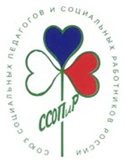 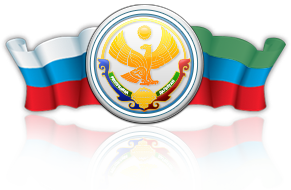 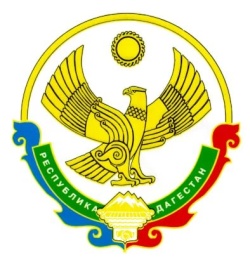 